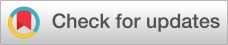 This is a pre-published version of the following paper:Freeburg, D. & Klein, K. (2024). Are library staff autonomous? The influence of routines and the development of workarounds. Journal of Librarianship and Information Science, 56(1), 223-240. https://doi.org/10.1177/09610006221140902.AbstractAs knowledge workers, library staff are assumed to be highly autonomous, meaning that they are in control of how work is done. Yet, this work is heavily influenced by the expectations of others, and the expectation to take control can pressure staff to overwork. In this qualitative study, 13 public library staff members engaged in think-alouds (TAs) and semi-structured interviews (SSIs) aimed at uncovering potential misalignments between a staff member’s own prescriptive expectations for library work and the expectations of management, customers, colleagues, and technological and material artifacts. Findings suggest that public library staff have several expectations for how work will be done and, at times, want the freedom to control work in ways that match these expectations. They devise and implement defiance workarounds aimed at reinforcing their own expectations in the face of conflicting expectations from other system actors. Yet, autonomy is a multifaceted concept that goes beyond the mere need for control and, sometimes, giving up control meant that other needs were fulfilled. This study advances research on the nature of workplace autonomy and the active role of workers in its expression. This study also has implications for library management, as it suggests important considerations for shared autonomy and workplace relationships, as well as the need to engage in efforts aimed at shifting problematic expectations in the library work system.KeywordsAutonomy paradox, knowledge work, library staff, public librariesIntroductionIn a knowledge society, the primary raw material of work has shifted from iron and steel to information and knowl- edge. Because workers own these means of production (Drucker, 1993), they should have more control over what is done with them: “The individual must shoulder the bur- den of defining what his or her own contribution will be” (Harris, 1993). Individual autonomy and work control continues to be a defining feature of knowledge work (Jacobs, 2017; Palvalin, 2019; Vuori et al., 2019). Given that library staff are knowledge workers (Asogwa, 2012; Materska, 2004), library work might be expected to be highly autonomous. Yet, public library staff—particularly those with information service responsibilities—report less control over their work than staff at other types of libraries (Patillo et al., 2009). Public library staff are alsoheavily influenced by the expectations of others, which may put limits on their autonomy. During the pandemic, for instance, the public demanded freedom from restric- tions like masks, management demanded increases in workload, library staff expectations for mental health sup- port were not met, and the failure of technology to meet staff expectations resulted in work barriers and struggles to meet demand (Robinson et al., 2022; Stevenson, 2022). As a homogenous profession, an expectation for Whiteness also pervades public library work. These expectations stand as “marker(s) for the privilege and power that acts toCorresponding author:Darin Freeburg, University of South Carolina, 1501 Greene Street, Columbia, SC 29208, USA.Email: darinf@mailbox.sc.edureinforce itself through hegemonic cultural practice that excludes all who are different” (Hathcock, 2015). BIPOC staff are often expected to look past abusive customer behavior to continue providing “excellent customer ser- vice” (ULU, 2022) or follow rigid work procedures and restrict their pursuit of career goals (Ossom-Williamson et al., 2021). Yet, because these expectations are rarely stated explicitly, they are often allowed to operate unchecked in the background.While some, like Bell (1973)—focused on the post- industrial and revolutionary nature of knowledge societies, others have suggested that this shift continues to reinforce the beliefs and practices that came before it (Webster, 2014). This suggests that the supposed autonomy of knowledge work is more illusion than reality (Väänänen and Toivanen, 2018). This may help explain a large amount of evidence that suggests considerable restraints on knowl- edge worker autonomy: “One of our knowledge econo- mies’ greatest paradoxes is that knowledge workers perceive their efforts as autonomous despite evidence that it is under organizational control” (Michel, 2011: 325). For instance, Lupu and Empson (2015) found that supposedly autonomous workers in accounting are susceptible to organizational pressures to overwork. This is known as the autonomy paradox of knowledge work, which suggests how the expression of autonomy can limit autonomy. For instance, Mazmanian et al. (2013) found that, while the use of mobile phones afforded workers flexibility and con- trol over some interactions, it also led to expectations that they would always be available. As a result, the autonomy of mobile phone use diminished their autonomy overall.The autonomy paradox can lead to workaholism (Schaufeli et al., 2008), which is associated with perfec- tionistic needs for orderliness and control, as well as con- scientious needs to control planning and task completion (Mazzetti et al., 2014). One workaround developed by workers to avoid the autonomy paradox is the phenome- non known as quiet quitting, which reflects a worker’s decision not to go above and beyond in certain situations (Kilpatrick, 2022: 222). It suggests that workers give up control over specific elements of work, allowing others to complete tasks and fill in the gaps. Thus, quiet quitting represents a giving up of control over work-related matters as a means of taking back control of work/life boundaries. Yet, the negative connotation of the term suggests that quiet quitting, itself, represents a misalignment with work- place expectations. This is because overwork is encour- aged and reinforced through sociocultural experiences and behavioral reinforcements (Ng et al., 2007). Advances in technology have contributed to these expectations, effec- tively erasing the boundary between work and nonwork and leading to a 996 work day, that is, 9 to 9, 6 days a week (Wang et al., 2020).The aim of the current study was to learn more about the expectations placed on public library work and how theaffordances and disaffordances of these expectations impacted staff autonomy. Thirteen public library staff members engaged in think-alouds (TAs) and semi-struc- tured interviews (SSIs). Findings suggest that library staff are heavily influenced by expectations from management, colleagues, customers, and technological and physical arti- facts. They also have their own prescriptive needs-based expectations for work. Misalignment in these sets of expectations represents a significant source of dissonance, which staff manage through the development of worka- rounds. While some workarounds were aimed at taking back control of the work environment, others centered on relinquishing control and deferring to the expectations of others. These workarounds were associated with both pos- itive and negative outcomes for work staff. This study con- tributes to continued research on the supposed autonomy of knowledge work, answering Väänänen and Toivanen’s (2018) call to investigate the ways in which social and organizational environments surrounding knowledge work both enable and restrict this work.Literature reviewSystemsKnowledge work is deeply embedded within complex socially constructed work systems. These systems—com- prised of work participants, customers, processes, infor- mation, technology, and products and services (Alter, 2011)—exert significant influence on knowledge work. Activity Theory suggests that these systems can be under- stood as a series of activities, each representing “ongoing, object-directed, historically conditioned, dialectically structured, [and] tool-mediated human interaction” (Russell, 1997). Knowledge work is influenced, then, by the people in these systems, how their efforts are struc- tured, their objectives and motivations, the tools they use, and the rules they are obliged to follow (Engeström, 1999). Explicating the contradictions and tensions among these system components—what Engeström (2000) referred to as disturbances—is key to understanding the nature of this work.The situated nature of knowledge work is highlighted in definitions of knowing, that is, the ways in which workers use knowledge in action (Cook and Brown, 1999). Like Activity Theory, knowing links conscious- ness with behavior, such that “you are what you do” (Jonassen and Rohrer-Murphy, 1999). This is distinct from approaches to knowledge work that focus on knowledge as an individual possession (Nag et al., 2007), that is, you are what you know. These knowledge- based—rather than activity-based—approaches tend to situate knowledge work as a series of rational cognitive processes, that is, thinking for a living (Davenport, 2005). Knowing, on the other hand, emerges out of, andis embedded within, specific situations (Gherardi, 2009: 357). It is also materially mediated (Nicolini et al., 2004), which highlights the role of embodied knowledge that “comes from the experienced body in practice and from the implicit nuanced information that is embodied within the whole group” (Lloyd, 2010, para. 33).In addition to its ability to better account for work envi- ronments, the definition of knowledge work as a series of knowing activities also broadens the scope of this work. In so far as all workers are engaged in knowing-based activi- ties, they are all knowledge workers. This has the distinct advantage of not limiting this work to certain classes of workers. For instance, Davenport (2005) suggested that knowledge workers are only seen in certain sectors, like management and finance. Knowledge work is often assumed to be the purview of only the most educated in society (Choi and Varney, 1995; Drucker, 1993; Sulek and Marucheck, 1994). Freeburg (2020) found that some pub- lic library management allocate knowledge work only to those perceived to be the most creative. Classifying this work based on educational achievement and perceptions of creativity is problematic given that both are heavily influenced by issues of race and gender. Educational attainment, for instance, is heavily influenced by socio- economic factors (Vinopal, 2016). Research on patent applications suggests that neither women (IPO, 2019) nor those from minority groups (Schuster et al., 2020) are likely to be perceived as innovative.ExpectationsMisalignments between the expectations of a worker and the expectations of other human and nonhuman actors rep- resent one potential source of work system disturbance. Expectations are embedded in the ostensive aspects of organizational routines. While a routine represents a repet- itive pattern of learned behavior (Cohen and Bacdayan, 1994; Felin and Foss, 2009), the ostensive aspect of a rou- tine represents the abstract blueprints or recipes for work behavior (Becker, 2004; Felin and Foss, 2009). They are social structures that outline the expected ways in which work will be completed or how workers will behave (Feldman and Pentland, 2003)—highlighting components of the identity kit (Gee, 1989) of the workplace. Management, customers, and colleagues have expecta- tions for how work will proceed. So, too, does technology and other material artifacts. Some of these expectations are role-based and outline assumptions about the behavior of someone in a specific social structure (Dierdorff and Morgeson, 2007). For instance, top management expects middle management to implement strategy, promote experimentation, and synthesize important information (Mantere, 2008). Expectations may also be relation- or communication-based, grounded in social norms or a per- son’s  unique  idiosyncrasies  and  behavioral  patterns(Burgoon, 1993). For instance, people have expectations for a robot’s behavior during a handover, which is a shared activity that requires coordination and communication between a human and technological actor (Claure and Jung, 2018). The ostensive routines and expectations of management make up a large part of an organization’s canonical knowledge (Brown and Duguid, 1991).These system expectations may fail to align with a worker’s own expectations for work. One way to con- ceptualize this misalignment is through affordances and dissaffordances. Consistent with structuration theory (Giddens, 1993), the expectations embedded in osten- sive routines both enable and constrain what workers do. For instance, collections of routines equip organizations with capabilities that enable essential activities (Winter, 2003). Yet, the assumptions and theories of action embedded in routines may be outdated or irrelevant (Senge, 2006). Thus, routines and expectations are sources of both affordances and dissaffordances. Affordances represent perceived “opportunities for action” in an environment (Hadavi et al., 2015: 20), and are noted when expectations align. For example, congru- ency in expectations between therapist and patient affords continuation in therapy, improved clinician rat- ings of patients, and improved self-reported outcomes (Arnkoff et al., 2002). Dissaffordances suggest what someone—particularly a user of technology—is blocked from doing (Costanza-Chock, 2020), and they are pre- sent when expectations fail to align. For instance, Kitzie (2019) found that while technology suggests several affordances for LBGTQ+ individuals, it also represents constraints on information behavior.Another way to conceptualize congruency in expecta- tions is to consider these expectations as based in human needs. Green et al. (2017) suggested that workers come to work with a suite of expectations, derived from previous experiences, regarding how their needs will be fulfilled at work. Approach-oriented need expectations refer to a worker’s pursuit of some positive state, for example, self- actualization. Avoidance-oriented need expectations refer to a worker’s avoidance of a negative outcome, for exam- ple, not getting hurt. The extent to which a worker applies their energy to their work, that is, is engaged at work, is dependent on the nature of their day-to-day experiences and interactions with others (Green et al., 2017). Confirmed expectations and positive emotional experi- ences and interactions energize engagement, which can result in improved focus and attention, increased open- ness to new information, and personal and career growth. Disconfirmed expectations and negative emotional expe- riences deplete this energy. The current study suggests that a mismatch between a worker’s expectations and the expectations of other system actors represents a negative emotional experience that depletes the energy required for work engagement.WorkaroundsCanonical knowledge is not the only knowledge available to workers, however, and routines do not exist only osten- sibly. All routines have performative aspects: “The spe- cific actions, by specific people, at specific times and places, that bring the routine to life” (Feldman and Pentland, 2003: 94). It is through the performance of a rou- tine that workers can change them or create workarounds. Workarounds are “goal-driven adaptations, improvisa- tions, or other activities that attempt to bypass or overcome obstacles or exceptions” (Alter, 2014: 5). They are like deviations from the standard operating script that arise from disturbances in the system (Engeström, 2000). Workarounds are possible because, amid these expecta- tions from work system actors, workers still have agency— “[the] feeling of being in the driving seat when it comes to [their] actions” (Moore, 2016). Workers use this agency to devise new ways of working or interacting with each other that account for barriers or limitations in a given routine. This is consistent with structuration theory, which suggests that people, in response to social structures, can choose “to do otherwise” (Giddens and Pierson, 1998: 84). Workarounds are sources of noncanonical knowledge, which is knowledge that emerges from the journey of work and, thus, can account for more of the complexities and realities of the journey itself (Brown and Duguid, 1991). Whereas canonical knowledge tends to be separated from work, alienating, and individualizing, noncanonical knowledge is situated, loosely structured, and created through mutual problem-solving (Cox, 2005, 2007).Sources of routinesManagerial routines. The Industrial Revolution centered the routines of management. This was especially evident in the theories of Frederick Taylor, who advocated in the early 20th century that work activities should be structured by management who would scientifically analyze work processes to discover the best, quickest, and most produc- tive ways to get work done. According to Scientific Man- agement, the “old rule-of-thumb knowledge or guesswork” (Taylor, 1926: 185) should be replaced by a “foundation of fixed principles” (Taylor, 1912: 63). This approach inten- tionally ignored individual differences in favor of stand- ardization and uniformity (Erden et al., 2008).There is strong evidence to suggest that managerial rou- tines continue to drive work. For instance, the gig econ- omy failed to fulfill its promise of a new wave of worker-controlled KW (Hasija et al., 2020). Instead, com- pany leadership has sought to “appropriate creativity within a digitized system of command and control to aug- ment efficiency and maximization” (Holford, 2019: 147– 148). And, although companies continue to hire for knowledge-intensive jobs, this work is overly standardized by management around rigid job titles and predictableoutputs (Martin, 2019). Managerial routines were often a source of frustration for public library staff during the pan- demic, particularly because they changed so frequently and failed to account for increasing workloads and demands (Robinson et al., 2022). Staff reported feeling ignored by management, and they pushed back against the one-size-fits-all approach embedded in managerial guide- lines (Stevenson, 2022). Inconsistent support and poor communication from library leadership was found to be a major cause of low morale among public librarians (Kendrick, 2021).Colleague routines. Workers bring different—often com- peting—perceptions of the object of a given work activity (Jonassen and Rohrer-Murphy, 1999), and the Theory of Planned Behavior (TPB) suggests that the expectations of a person’s peers have a significant influence on a person’s intentions and subsequent behaviors (Ajzen, 1991). Col- league expectations have been shown to influence work- ers’ availability after work hours (Derks et al., 2015) and their decision to enroll in a tax-deferred savings account plan (Duflo and Saez, 2002). Research suggests that, seemingly paradoxically, highly autonomous workers are more dependent than ever on other similarly autonomous workers (Väänänen and Toivanen, 2018). This reliance on others enables a form of collective autonomy, which—dis- tinct from individual autonomy—emphasizes the ways in which workers “collectively define what kinds of knowl- edge resources should be used towards which purposes and how” (Hermansen, 2017: 7). Public library staff relied heavily on their colleagues during the pandemic to form partnerships and find new ways of working (Robinson et al., 2022), and the support of colleagues was central to a staff member reporting a positive experience during COVID lockdowns (Holden et al., 2020).Customer routines. The activities of a work system tend to revolve around the production of products and services for customers (Alter, 2011). Public library customers come from the communities in which these libraries are embed- ded, and Brown (2021) suggests that public library staff need to be particularly attuned to the ways in which com- munities themselves articulate these needs. This can be challenging given the diversity and evolution of these needs and expectations, particularly as the library shifts from a role as information repository to a role as community hub (Adams and Krtalić, 2022). Increasingly, customers and municipal leaders expect public libraries to act as default social service providers, challenging library staff who are not trained social workers to address issues around sub- stance abuse, mental illness, and housing instability (Kend- rick, 2021). The public library is expected to provide a wide range of free services, from lending out books and provid- ing Internet access to offering children’s programing and career resources (Pew, 2013). Restrictions and closings dueto the pandemic made it even more difficult for libraries to address these expectations. Some staff experienced guilt over concerns that they would not be able to meet customer expectations (Wilson, 2021). Others reported abuse and disrespect from customers—particularly over safety guide- lines (Robinson et al., 2022).Routines from nonhuman actors. Activity theory suggests that the mental and physical are deeply intertwined (Jonas- sen and Rohrer-Murphy, 1999). Similarly, Actor-Network theory suggests that all human and nonhuman actors within a system are “associated in such a way that they make oth- ers do things” (Latour, 2005: 107). Thus, nonhuman actors also establish expectations that influence work behavior. Technological routines are particularly central to work under the paradigm of Digital Taylorism. Here, emerging technology is used to meet the efficiency goals and meth- ods of Scientific Management (Holford, 2019; Moorkens, 2020). Whereas Scientific Management relied on manage- ment to allocate and design work, Digital Taylorism relies on algorithms and deep learning to establish work expecta- tions (Wang et al., 2020). This can be noted in the rise of people analytics, where data is being used to establish expectations for who should be hired, how to improve job performance, and who should be fired (Bodie et al., 2017). Public libraries are increasingly relying on analytics to measure performance and support advocacy efforts. For instance, the public library association’s (PLA) Project Outcome provides guidance on data collection and analy- sis aimed at answering the question, “What good did we do?” (PLA, 2019). Additional research is needed into the impact these digital measuring tools are having on staff behavior. In academic libraries, for instance, the use of bibliometric analysis as a measure of performance may influence the focus of a librarian’s research (Miles et al., 2018).Personal routines. Knowledge workers also have their own prescriptive expectations (Staines and Libby, 1986) for work, which they may not be fully aware of. For instance, a medical doctor’s expectations regarding the outcome of a patient examination are influenced by both their “explicit and experiential medical knowledge” (Engeström, 2000: 962). This experiential knowledge exists mostly tacitly, which Polanyi (2009) suggests represents a back-of-mind subsidiary awareness that guides one’s focal awareness. Knowledge work, then, is understood to include both tacit and explicit forms of knowledge (Jasimuddin et al., 2005). The former can include intuition, skills, insight, know- how, beliefs, mental models, and practical intelligence (McAdam et al., 2007).Scientific Management tried to rid the workplace of personally derived routines and tacit knowledge, for exam- ple, rules of thumb (Taylor, 1926). A worker autonomy paradigm (Wang et al., 2020), on the other hand, centersthese routines and focuses on engaging a worker’s intrinsic motivation and the desire for self-determination. This cen- tering of worker routines is important for public libraries who rely extensively on the tacit knowledge of staff—from financial and interpersonal skills to creativity and an abil- ity to assess gaps in understanding (Norlander and Barchas-Lichtenstein, 2021). Staff expectations regarding social justice and staying in touch with communities helped libraries pivot during the pandemic (ALA, 2020). There are concerns, however, about the availability of training to support the development of these skillsets (Norlander and Barchas-Lichtenstein, 2021). And while the Master of Library and Information Science offers one way to develop these skillsets, some staff report concerns over the applicability of this curriculum to library work (Freeburg and Vera, 2021).Informed by prior research, the current study asks:RQ1: What are the sources and functions of osten- sive routines in the library?RQ2: What affordances and dissaffordances do library staff perceive in ostensive routines?RQ3: How do library staff attempt to overcome the perceived dissaffordances of ostensive routines?MethodologyThe design of the current study was informed by social constructivism, which assumes that individual behavior and cognition are heavily influenced by social context (Talja et al., 2005). This enabled the study to account for the situated nature of knowing, and it also suggested the need for interpretive approaches to data collection. Two such approaches were chosen: think-alouds (TAs) and semi-structured interviews (SSIs). TAs represent one form of protocol analysis, termed concurrent protocols, that ask participants to say out loud everything they think as they work on a task. They provide “thoroughly reliable” insight into thought processes (Ericsson and Simon, 1980: 247). Because these data are collected closer to the event itself, they provide rich insights into complex thinking and prob- lem-solving (Koro-Ljungberg et al., 2013). This is particu- larly important in the current study, given that staff may not be expressly aware of the impact of work routines.SSIs are conversations with individual participants that flow loosely according to a pre-determined set of ques- tions, and they are commonly used in conjunction with TAs (Charters, 2003). They have a goal of “discovering the experiential world of the respondent within topical dimen- sions” (McIntosh and Morse, 2015: 4). SSIs give partici- pants an opportunity to reflect on their work, which can elicit implicit knowledge that participants relied on but were not explicitly aware of: “The distance that reflection creates allows us to discover and articulate the implicit personal knowledge that we refer to as tacit, to critique it,and thus be ready for new understanding” (Carlsson et al., 2002). Implicit knowledge refers to tacit knowledge that can be made explicit (Muñoz et al., 2015).ProcessAfter receiving institutional review board approval, par- ticipants were recruited from a public library system in the SE United States. This system—a nonprofit organization funded mostly by local tax dollars and charitable dona- tions—is made up of a main location and several smaller branch locations. An invitation was sent to the system’s main location, which then helped recruit participants for the study. Because of this, additional care was taken to pro- tect the confidentiality of participants. This was accom- plished through the use of pseudonyms and the removal of references to specific work products that might reveal a participant’s identity. All staff were allowed to participate, though the main branch was informed of the researcher’s interests in working with staff who are typically underrep- resented in these kinds of studies, for example, staff of color, pre-professional staff, roles without “librarian” in the title.Each participant first engaged in a 20-minute TA at their place of work. Participants were allowed to choose the work they did, with the only suggestion that it be work that is typical for them. A similar approach was used by Aitken and Mardegan (2000), who elicited reliable data by asking nurses to engage in TAs while working with patients. The researchers audio recorded participants talk- ing aloud as they worked, interjecting only to remind par- ticipants to keep talking. Participants engaged in various work during this time, including processing books, pulling holds, curating content for a newsletter, interacting with patrons at the drive-thru and entrance, and choosing books for display. Immediately following the TA, participants engaged in a 30-minute audio-recorded SSI focused pri- marily on the work they had just done. Participants were asked to reflect on the role of various system actors in their work. This included questions about perceived expecta- tions, for example, what do you think library customers expect from you? Participants then completed a short demographics survey. Each participant received a $25 gift card at the completion of the study.Audio recordings were transcribed and imported into Nvivo for qualitative thematic analysis. Thematic analy- sis attempts to uncover patterns of meaning in data through the application and grouping together of codes (Clarke and Braun, 2017). Following the steps outlined by Braun and Clarke (2012), the research team first listened to each recording to familiarize themselves with the data, meeting at multiple points to compare notes on emerging themes. Next, the researchers began applying codes to the data. While initially guided by concepts noted in pre- vious research, coding was primarily inductive, aimed atallowing codes to emerge from the data (Hsieh and Shannon, 2005). Each researcher coded the same first two transcripts, meeting to discuss and agree on the meaning of the codes and the codebook structure. A codebook was created that described codes and themes and provided excerpts from the transcript. The remaining transcripts were split among the research team who met at several points to compare coding progression and update the codebook.ResultsSample descriptionTo protect participant confidentiality, pseudonyms are used, and demographics are described in the aggregate. The 13 participants ranged in age from 25 to 66 years (M = 46 years) and identified as Black women (N = 3), Black nonbinary (N = 1), Hispanic women (N = 1), White women (N = 7), White men (N = 1), and White no answer (N = 1). The library work experience of participants ranged from 9 months to 38 years (M = 12 years), and they repre- sented both smaller suburban libraries (N = 6) and larger urban libraries (N = 7). Eleven participants engaged in front-line work with library patrons, and two were in man- agerial positions. Only three had an MLIS degree, but three others had master’s degrees in other areas. Seven participants made an annual salary below $40,000.Routines, affordances, and dissaffordancesThe codebook included three general codes (Table 1). Source codes referred to the source of a routine and included management, colleagues, customers, physical space, and technology. Type codes referred to the general impact of a given routine. Expression-based routines influ- enced a participant’s expression of agency and self-deter- mination, particularly as it concerned what tasks they would work on and how those tasks should be completed. Relationship-based routines influenced a participant’s development of work relationships, including norms for communication, interaction, and reciprocity. Outcome codes referred to whether a routine represented an affordance or a disaffordance to staff ).Managerial routinesAffordances. Expression-based affordances supported a participant’s professional development goals. James dis- cussed how management supported his work interests: “Our manager’s very good about, if you’re interested in something, helping you achieve that. So, I was interested in learning to do more displays and getting more involved with teen programs and stuff like that.” Mary noted that management knew what staff were good at and allocated work in ways that matched people’s skillsets:Table 1. Affordances and dissaffordances of system routines.Routine	Routine outcome	Routine type“She’s the best [manager I’ve had]. …she finds out our strengths and puts all that work on the people that are good at it. She doesn’t even bother me with tech stuff anymore because, like, I don’t understand that stuff and I’m okay with it, because I know that I can’t do that stuff.”Managerial routines could also support a participant’s task goals. Alyssa noted that management’s idea for the use of SharePoint cut her workload in half: “[That] was my supervisor’s idea. And I didn’t think about it. I really like it because I was going to send a bunch of emails, so this is cutting my workflow in half.”Relationship-based affordances reduced the pressure on individual performance. Rebecca noted that she did not have to spend as much time on a task during her TA, because she would be able to run it by management before finalizing it: “I expect changes back, so it doesn’t have to be in perfect form.” She felt supported by man- agement: “I always know that management will always back us up with whatever, unless we do something pro- foundly stupid. But I always feel like I’m supported, both emotionally and with resources and things that we need to do our job.”Dissafordances. Expression-based dissaffordances centered around the allocation of work. Managerial rou- tines kept Brittany from work she enjoyed doing: “My background is in public service, and I miss serving the public so much… I still get to do some of that. I just don’t get to dig in as much as I’d like.” Alexis noted that managerial routines could lead to excessive workload requirements:“Today I had four clients, but I still have to be at each one of my stations. As you can see, I have to be at all three stations at my normal time. I’m customer service. I’m everything. And[I] try not to be burnt out.”These dissaffordances were particularly impactful given the expectation that managerial routines would be prior- itized over a participant’s own routines and ideas, as noted by Amy:“Sometimes, decisions that are made by management are not the decisions I would recommend or like to see… on some level, I am expected to make those decisions or those plans happen in a way that works, even if it’s one I don’t agree with.”Expression-based dissaffordances could also impede a participant’s decision-making autonomy, as Beth noted:“[They] micromanaged… where I got to the point where I felt like I could not make a decision on my own because it was going to be the wrong decision, and so that was, like, really stressful for a while.”Managerial expectations kept Alexis from decisions about how to complete her work:“Another coworker here told me… you shouldn’t do that, because then [management is] gonna think that you can’t handle your work in the amount of time that you’re here… maybe you shouldn’t be promoted.”Relationship-based dissaffordances were typically the result of communication breakdowns. Brittany worriedthat the lack of feedback from management could lead to efforts wasted on projects that might be discontinued as priorities shifted:“Sometimes I’m a little fuzzy on, I think this would be a cool place to go. Do you (management) think this would be a cool place to go?…[I want to] make sure that I’m putting my eggs in the right basket.”Mary noted that management’s failure to listen to staff feedback could lead to improper use of library space: “I think a lot of times what does well at [the central library] does not necessarily do well here, and there’s no real com- munication about, would you like this? Do you need it?” Communication breakdowns were particularly frustrating when they led to errors, as Amy noted, “I’ve often said, I just need a t-shirt that says, ‘just ask [me] first’… it’s frus- trating when things go wrong, and I didn’t break it in the first place.” Due to a lack of clarity, Sarah was forced to develop her own assumptions about budget allocations across the library system: “Is it because we’re in a location that taxes may not be as high, because [of] property taxes around this location? That’s something that I’ve asked [management], [but] I never quite got an answer.” This can negatively impact staff: “I think a lot of people sometimes feel jaded about it.”Colleague routinesAffordances. Expression-based affordances in colleague routines supported a participant’s professional growth. Imani suggested that her colleagues represented a signifi- cant source of knowledge: “Rebecca knows English and history. Joan knows birdwatching… so, learning across a spectrum of information, as opposed to having to rely on just yourself, is really helpful.” Colleague routines could also highlight approaches to work that better aligned with a participant’s own work goal. James found a better way to find books to put on display:“The way I was doing it, which was the way I was shown how to do it, was like a16-step process. I knew there had to be a faster way. I asked somebody, and they showed me a different way of doing it that took, like, four steps.”Relationship-based affordances included norms of reliance and reciprocity that participants relied on to get work done. Robert noted, “Our crew’s good. … I’ll do this for you if you do that for me. I’ll watch the desk, you’ll do holds.” Imani relied on the social capital embed- ded in these expectations to get work done: “We’re all very, like, I’m going to be working on my thing, but if somebody asks me for help, we will stop what we’redoing to help that other person, even though we might have our own deadlines.” Beth noted that colleague rou- tines freed her up to do work she felt she was better equipped to do: “We all have our different strengths, so if there’s something I know somebody is better at than I am, I will be like, ‘Hey, are you interested in doing this?’” For James, this relieved much of the stress related to indi- vidual performance:“If I fail at something, I know somebody’s got my back to say, ‘Hey… let me help you’… it makes my job kind of stress- free, to be honest. I can go home at the end of the day [and] know that I’ve completed my job 100%.”Colleagues were also source of feedback for Sarah: “It’s [the] positive feedback that they like how I’m doing [my job].Dissaffordances. Expression-based dissaffordances in col- league routines centered around workloads and job roles. Rebecca noted that colleague expectations can be over- whelming: “[They] expect really quick turnaround and excellent work. Like, no room for error work, which puts pressure on it.” Sarah expressed frustration when col- leagues outlined expectations for work they did not do themselves: “Those kinds of comments irk me, cause I’m like, ‘I work so hard on [this] and then you’re trying to criticize it. I want to see you do it.’” Colleague routines could also conflict with a participant’s perception of their role in the library, as Beth recalled her first year at thelibrary:“It was a struggle for a while trying to find my place in a new position with people who had already been doing that work… I knew what I wanted my role to be, but then I also didn’t want to step on people’s toes who were already doing that job.”Relationship-based dissaffordances typically resulted from an environment of mistrust. Robert called his library Peyton Place, a reference to an American soap opera, not- ing that some of his colleagues would “talk behind your back” and “text [about] you behind your back.” Alexis worried that her confusion over a colleague’s gender identity would be used against her: “It definitely affects how I approach people… I’m worried that I’ll use the wrong pronoun, and then I’m going to get bullied for it.” Because of this mistrust, colleague norms for the comple- tion of work could be a source of embarrassment. Rebecca noted,“Sometimes technology—and specifically SharePoint—is frustrating for me. But there are a lot of people who can breeze around in it, like no problem. I’m not one of those people, so it’s kind of like embarrassing to me that I’m not at that level.”Customer routinesAffordances. Expression-based affordances were noted when customer routines supported a participant’s motiva- tions for working in a library. Brittany noted, “You can really help change somebody’s life with just a book or a learning experience, or a social connection, or helping some of them connect with each other.” Mary’s interac- tions with customers confirmed her sense of purpose: “Knowing all the people and what they read, and what they want, and what they’re interested in, it makes me feel like our purpose as a library is doing good and positive things.” Relationship-based affordances were noted when cus- tomer routines provided participants with immediate feed- back on their performance. Mary noted: “I always feel like if I can get [Mr. Smith] a good book, I’m doing all right.” This feedback was particularly important to Joanna during the pandemic, when she started using newsletters to con- nect with customers: “When the pandemic first started, it was like the only quick, easy way to communicate with [them]. And everyone seemed to really like it… the feed- back was so good.” The relationships enabled by customer routines also afforded a sense of fulfillment. As James interacted with customers at the front desk, he noted, “I like when the patrons say ‘have a good one’ back to me. Idon’t know, it kind of makes you feel human.”Dissaffordances. Expression-based dissaffordances cen- tered around a mismatch between customer expectations for the services they would receive and staff expectations for the services they offered. For instance, getting cus- tomers connected with pleasure reading was a strong motivator for Imani. Yet, she found it difficult to com- municate this to customers: “It’s hard. Some people are like, ‘I don’t have time for reading.’” Alyssa noted diffi- culties communicating the purpose of the library to cus- tomers: “There’s a perception that all we do is provide books and that’s it: books, books, books. So, people are not aware of our role as a community hub.” Beth noted that this misalignment of expectations could lead to low program attendance: “We have really high expectations and we’re really optimistic, but sometimes it doesn’t go as we plan. Like, sometimes 20 people signed up and [and only] two people show up. And then we’re a little bit disappointed.”Relationship-based dissaffordances centered around communication breakdowns. Robert noted his struggle to help a customer with a technology-related issue: “My brain was like, “Lady, you’re not remembering my steps. I just told you three times how to do this.”” After Alexis took a phone call as she worked drive-thru, she noted,“I need to work on trying to cut people off because they will talk and talk and talk. He literally told me his mini, like, life story right there. And I was like, ‘is there a car going to come?’”Mary noted that customers can also be rude: “I guess the thing that I don’t enjoy is working with unreasonable patrons—people that feel entitled, people that feel they can treat you however they want to, because ‘I pay your salary.’”Space routinesAffordances. Expression-based affordances were noted when the physical space aligned with participant prefer- ences for how they work. James noted,“Everything is very fine-tuned to where it’s supposed to be. If somebody comes in looking for a specific book by a specific person, [since] everything’s alphabetized, the most I need to know is the genre and the person’s last name, and I could probably just find it out on the shelf.”Because Brianna worked better by herself, the location of her workspace away from customers was an affordance: “I just enjoyed working down here because I don’t have to work with the public a whole lot… I like working by myself.” Similarly, the separation of the drive-thru from the rest of the library matched Alexis’ personality: “I’m introverted. So, being closed off, I can turn this fan, which I’m gonna do. I can have a phone out… so it’s good for me.” Amy’s space helped her concentrate: “I feel good about being down here because it’s quieter, and I can con- centrate on my work.”Relationship-based affordances were noted when the physical space brought people together. The space afforded Amy improved relationships with her colleagues: “I prefer working in the same space with the other members of our department; that helps with communication. It also helps with, just, that kind of holding the department together.” The space afforded Rebecca an improved connection with customers:“I love seeing the busy-ness around, and then customers coming in and doing things. It’s always nice to see customers going around… I come out [to this space] and I’m like, ‘Oh yeah, this is why we’re here.’”Dissaffordances. Expression-based dissaffordances were noted when the physical space did not align with a partici- pant’s preferences for how they work. Robert was a plumber for 14 years, which led to knee issues. The physi- cal requirements of pulling holds, as a result, could be par- ticularly difficult: “My brain is saying, ‘Man, I got to squat again. These are down at the bottom’… when you got shot knees, you never like to squat.” Brianna noted that her space required her to sit most of the day: “I think just for body circulation. It’s not good to just be sitting, looking at a screen. You need to move around a little bit and get some fresh air.” Amy used to work in a busy open office envi- ronment: “I, unfortunately, found it extremely stressful totry and do this kind of work in that environment. It made me really crazy and kind of unhappy.”Relationship-based dissaffordances were noted when the physical space isolated participants from their col- leagues. Beth noted the location of her desk: “The first time I went there, it was like, I feel so far away from eve- rybody.” Amy noted that staff who used to work together in the same space were now split up: “I mean, we still do a pretty good job [of staying connected], but there is less of that camaraderie.” Yet, dissaffordances were also noted when this space brought people too close together. Alyssa noted the openness of her cubicle workspace: “We’re around other people [and] you can end up looped into a meeting on demand. I hate that.” Rebecca’s space brought her closer to managerial routines: “Well, my desk is right next to my supervisor’s office, and so she steps out her door and says ‘Hey [can you do this]?”Technological routinesAffordances. Expression-based affordances were noted when technological routines aligned with a participant’s preference for how they work. Brianna was particularly excited to showcase the technology at her desk: “I love how equipped my desk is. I can do everything… I think we have some of the best-equipped desks to do what we need to do.” Amy noted that the ability to search OCLC simultaneously with the library’s catalog reduced the number of steps she had to take: “It allows me to basically pull that information from OCLC when it’s appropriate and put it straight into Polaris without going through all of those other intermediate steps.” Technological routines afforded Alexis the opportunity to learn on her own, with- out needing to rely on coworkers: “There was a webinar to teach how to do that step-by-step, where I didn’t have to go to my coworkers, like, ‘Hey, can you show me this?’” These affordances were supported by a sense of familiar- ity with technology, as Alyssa noted, “I love technology. I mean, I think I’m part of that generation, though. Like, we’ve been trained with Microsoft since we were little… I’m not frustrated by [technology] because I’m not intimi- dated by [it].”Technological routines also brought participants together, suggesting an important relationship-based affordance. Rebecca relied on Sharepoint to coordinate work schedules with her colleagues and management: “We’re going to use a calendar on SharePoint to record our time off, leaving early, coming in late, those kinds of things.” Brianna relied on email to communicate with her colleagues: “We communicate a lot with the branches and the other departments… so, anytime there’s any questions or changes, we do email different people on our staff.”Dissaffordances. Expression-based dissaffordances cen- tered around workflow disruptions. Technology keptfailing during Alyssa’s TA: “It kept kicking me out. I had to keep logging back into SharePoint. I’m not sure what happened. So, it disrupts your flow for sure.” Because of technological routines, Brianna’s work took longer than she expected: “I’m thinking that this process takes a long time longer than I wish it would… I just wish that they would save a little bit quicker than they do.” Some tech- nological routines disrupted work because they were unfamiliar to a participant. Alyssa noted, “[SharePoint] is not quite as navigable as I thought it would be—or is not as intuitive as I thought it would be.” Joanna and Imani both used laptops during their TAs that they did not typi- cally use. The “persnickety finger mouse pad” on Joan- na’s laptop led to repeated errors: “Laptops without mouses are a pain in the neck.” The public-facing version of software installed on Imani’s laptop led to confusion: “[It] makes this a little extra hard because, when I’m working with an unfamiliar program, I don’t know all the shortcuts to see stuff.” These dissafordances were espe- cially problematic given a participant’s reliance on these routines. Alexis noted, “I pray to God that the system doesn’t go down again… there’s, like, literally nothing to do because everything revolves around a computer and Internet.”Relationship-based dissaffordances were noted when technological routines made participants overly reliant on other system actors. Mary noted the inability of her library’s technology to change spine labels:“What we have to do is gather up those books, send an email downtown, ask them to send us a new label. Why can’t we do that here? We used to have the technology to do that, but when we got this latest brand, it didn’t do that anymore.”When she was forced to rely on the central library for printing signage, it could significantly delay program mar- keting: “Sometimes it takes them two days. And by then the program is two days away and half the people that you want to see this sign have already come in.”WorkaroundsParticipants devised three types of workarounds when faced with routine dissaffordances: continuance, secretive, and defiance (Table 2). Continuance workarounds enabled a participant to continue their work in spite of the dyssaf- fordance. One strategy was pivoting, which involved a participant changing their approach to a given routine without changing the routine itself. Alyssa noted that col- leagues may not follow her expectations for getting work done:“We’re just incredibly busy all the time. We fly by the seat of our pants. You have to be willing to pivot. You can’t be mad if something doesn’t finish when you expected it to just, [it] doesn’t go that way here.”Table 2. Staff-derived workarounds.Mary adapted to people talking loudly in the library: “I’ve come a long way, because now obviously people talk regu- larly in the library. At first, that really p****d me off. But now it’s like, these are people living their lives.” Pivoting was particularly helpful with physical dissaffordances, as these expectations could not as easily or immediately be changed. Beth pivoted to the use of a different space: “The desk is where I put my stuff, but I don’t really work at that desk very much. I actually work at these computers more than I work in there.” Brittany pivoted her approach to lim- ited concentration space by scheduling work time in pri- vate rooms: “We’ve tried to create protocol to allow for that hunker down space… letting people know they can schedule time for themselves in a room by themselves.”Another strategy was acceptance. Faced with manage- rial routines that had him doing work he did not choose, Robert noted: “It’s just part of my job. I know I’ve got to just do it. That’s why I just do it and get it over with.” Sarah deferred to the role expectations of management when they made decisions she did not agree with: “At the end of the day, this is her branch. She’s the manager and, you know, I’m just here to help her out.” Sometimes, par- ticularly in response to technological dissaffordances, a participant felt that they would be able to continue fol- lowing a routine if they understood it better. Faced with unfamiliar technology, for instance, Alyssa crowdsourced solutions online: “What [the manual] is telling me to do. I’m like, ‘I don’t know what you’re saying.’ Crowdsourcing is people that are doing the work with me. People like me.”Secretive workarounds enabled a participant to hide their inability to meet a given expectation or follow a rou- tine as-is. One strategy was regulating emotional expres- sion. For instance, Alexis hid her panic attacks from her current manager: “My manager doesn’t know… if my manager knew. … I’d probably, like, freak out.” Brianna suggested that an indicator of work success was her ability to hide her frustration with customers: “I try to be polite… sometimes customers can be really abrasive about things like fines. I thought I handled it well [because] I was nice to them.” Another strategy was avoidance. Robert tried to work around problematic workplace relationships by avoiding certain people: “Walk on pins and needles. Don’t go poke the bear, you know what I’m saying?” When she was unsure about a colleague’s pronouns, Alexis avoided the topic: “Just how I vocalized that to you, I didn’t vocal- ize that to them.”Defiance workarounds enabled a participant to question the assumptions of a given routine and suggest alterna- tives. Emboldened by impending retirement, Amy pushed back against expectations:“I’m going to be honest, I’m in a position where I can be pretty… not obnoxious, but forceful… because honestly, I can retire anytime. My stake in, you know, making people happy with me is maybe not as high as it was when I first started.”Imani ignored managerial preferences for displaying books with interesting cover art:“My boss really, really hates those [books] that are just plain… but I still sneak them in. I push the envelope because I’m just, like, ‘but it’s a good book… this is going to blow somebody’s mind.’”Some staff tried to confront and correct expectations from their colleagues. Roxane offered a replacement expecta- tion: “I communicated back that, unfortunately, I wasn’t able to [do this today], but I would be happy to do it first thing Tuesday morning when I got in.” Sarah used emo- tional appeals: “I know you have a lot of responsibilities, and I’m trying my best to give you this time. But, just please be patient. Work with me.” Mary tried to correct a patron’s expectations for taking down a Pride month dis- play: “We offer something for everybody. Sorry, you don’t agree with it, but we’re thinking about everybody.” To change technological expectations, Amy documented issues in an Excel document she sent to the company who made the software: “I’ll usually attach this with an email saying, ‘These are some of the patterns that I have noticed. Take a look at this.’” Defiance could also be more subtle, like when Beth tried to slowly revise role expectations: “You know the changes that need to happen, but you can’t make them too quickly, you know, you kind of have to do it slowly.”DiscussionAutonomy paradoxThese findings have implications for research on the per- ceived autonomy of knowledge work. There were several times when the routines of another system actor failed to align with a participant’s own routines and expectationsfor work, and this restricted their autonomy. Consistent with the assumptions of the worker autonomy paradigm (Wang et al., 2020), it could be difficult for staff when they could not work as much as they wanted to, on the things they wanted to, in the ways they wanted to, or for the rea- sons they wanted to. Thus, control-based autonomy was important to participants. Social Determination Theory suggests, for instance, that the feeling of being in control is important to one’s psychological well-being (Kachanoff et al., 2019). It is important to note that many of the limita- tions on control-based autonomy were a function of a staff member’s identity. For instance, given the commonplace encouragement of overwork (Ng et al., 2007), it is notable that Alexis was discouraged by management from taking work home with her. While this action would appear to be an indication of hard work, it is clear that the expectations for control are not distributed consistently across different staff identities. As a Black woman, Alexis’ experience is consistent with the over-proceduralization of the work of staff of color (Ossom-Williamson et al., 2021) and an increased expectation that they will defer to the expecta- tions of others.Yet, findings also suggest that autonomy is not merely a matter of taking control at work. Consistent with research on the autonomy paradox (Lupu and Empson, 2015; Mazmanian et al., 2013; Pérez-Zapata et al., 2016) and the link between empowerment and work strain (Harley et al., 2007), staff often perceived control as a burden that increased pressure on individual performance. This is likely because it reinforced norms of overwork (Ng et al., 2007) and workaholism (Schaufeli et al., 2008). Thus, staff declining control-based autonomy—often noted in continuance workarounds—can be seen as a form of quiet quitting that enabled them to meet certain avoidance-ori- ented needs, like avoiding unnecessary work (Green et al., 2017). This suggests a needs-based autonomy, where workers want to feel that their actions are freely chosen and consistent with their needs (Kluwer et al., 2020). To the extent that deference to the expectations of others meets a need, it can be seen as an autonomous act. The final check of management reduced the pressure for per- fection. Colleagues taking over a task meant that a partici- pant did not have to do everything by themselves. Changing behavior to meet the expectations of customers could be rewarding. Technology and physical space could be relied on to get work done. Workers know and can articulate which parts of their job they would be happier with if they were allowed more control.Deference to others’ expectations might also be associ- ated with positive organizational outcomes. For instance, deference to the expectations of customers might be repre- sentative of a high customer orientation, which increases awareness and sensitivity toward customer expectations in ways that positively impact customer satisfaction (Grizzle et al., 2009; Stock and Hoyer, 2005). Deference to theexpectations of colleagues might enable forms of affilia- tion-oriented organizational citizenship behaviors—for example, peacekeeping, cheerleading, altruism—that result in a supportive climate, improved organizational performance, and increased customer satisfaction (Podsakoff et al., 2014). In the celebration of autonomy as individual control, these activities may be discouraged. This has implications for the management of library work, particularly when it comes to staff promotion. One way to help staff limit the emotional burden of work is to focus praise, not solely on individual efforts to take charge, but also on efforts to share it.However, while continuance workarounds can repre- sent autonomous acts, secretive workarounds are at odds with needs-based autonomy (Kluwer et al., 2020). These workarounds require staff to misidentify themselves in ways that introduce additional burdens. This is consistent with dysaffordances, which is a subcategory of disaf- fordances that “requires some users to misidentify them- selves to access its functions” (Costanza-Chock, 2020: 39). To avoid certain dissaffordances, staff had to act like they did not suffer knee pain or panic attacks, hide their disappointment when no one showed up for events they planned, or fake their way through non-intuitive software. Brianna’s politeness to customers, in spite of her inner frustration, suggests surface acting—that is, “faking the required emotions” (Lu et al., 2019: 1). While this regula- tion is often necessary at work, it also represents a signifi- cant strain on a person’s energy consumption (Lu et al., 2019) and can quickly lead to burnout (Matteson and Miller, 2012). This is especially problematic for staff whose very identity represents a misalignment with sys- tem expectations—particularly regarding expectations to conform to dominant ideologies based on things like sex- ual orientation, ability, class, and race (Hathcock, 2015). This has implications for the role of library management as planned change agents (Lewin, 1947) who can unfreeze problematic expectations and develop and institutionalize expectations that inclusively support the efforts of all library staff. Further, the avoidance inherent in secretive workarounds reinforces a culture of mistrust, which can have a negative impact on organizational performance (Tan and Lim, 2009).Additional research is needed into identity-based expectations and routines and how they present additional limitations on autonomy for staff from non-dominant social groups. In this study, identity played a role in both limiting autonomy and increasing the need to misidentify oneself. This is consistent with research that shows addi- tional expectations placed on library staff of color. For instance, Ossom-Williamson et al. (2021) noted that, “It is common for Black library workers to continue to hide parts of themselves to remain viable in their careers, face aggressions and hostility as they inhabit their workplaces, and remain silent to the visible inequities we aresurrounded by” (p. 140). Kendrick and Damasco (2019) found that unlike white colleagues, ethnic and racial minority academic librarians perform additional labor from EDI work and emotional labor in the form of deau- thentication and stereotype threat (2019). These factors are contributing to the high rates of attrition among staff from these underrepresented identity groups (Vinopal, 2016).Library relationshipsFindings also suggest that a focus away from autonomy as workplace control can also make room for relationships, which are key to the success of public library staff. For instance, staff interactions with the public can contribute to social capital development, building trust, connecting people to resources and skills, and reducing isolation (Johnson, 2012). Staff relationships with emerging tech- nology are crucial to its ability to meet community needs (Bertot et al., 2008). This is consistent with relational-cul- tural theory, which questions the assumption that human development is a move from dependence to autonomy through a separate self that has power over others (Jordan, 2008). Instead, safety and well-being are fostered through relationships. Chan et al. (2022) connected this to the workplace, noting that careers are not developed through “individualistic approaches divorced from connections to community, family, and society” (p. 2). This is particularly true for traditionally marginalized groups who tend to flourish through interdependence and for whom the entire workplace environment plays a crucial role in career suc- cess. Relationships are particularly valuable in the work- place given that one of the “five good things” about relationships is increased creativity and productivity (Jordan, 2008).By outlining some of the primary ingredients of suc- cessful relationships—built around aligned expectations— this study offers several considerations for these relationships. First, the staff-management relationship is built around shared communication expectations. Participants associated nonfrequent communication with wasted efforts, misuse of physical artifacts, and errors. Frequent communication is an important part of a worker’s perception that supervisors are listening to them, and this perception is linked with increased job satisfaction (Brownell, 1990). In addition, understanding staff as indi- viduals helps management set appropriate expectations and assign tasks in ways that more closely align with a staff member’s expectations. Second, the staff-staff rela- tionship is built on trust. When participants did not trust their colleagues, they tended to avoid them. Facilitating these relationships is a significant component of a high- trust work environment that reduces stress and improves performance (Zak, 2017).Third, the staff-customer relationship is built on a shared purpose. When a participant’s purpose for librarywork conflicted with a customer’s purpose for using the library, it could result in a loss of meaning. This could lead to boreout, a “negative psychological state of low work- related arousal” (Stock, 2015: 574) that can negatively impact things like service quality, civility toward custom- ers, and a worker’s overall well-being (Abubakar et al., 2022). Fourth, the staff-space relationship is built around flexibility. Conflicts occurred when participants felt that they could not adapt their space to meet their needs. The study of macroergonomics suggests that worker involve- ment in the design of flexible workspaces increases a worker’s physical health and performance (Robertson et al., 2008). Fifth, the staff-technology relationship is built on familiarity and intuitive interaction. Self- determination theory suggests that a worker’s well-being is enhanced when technology is perceived as natural and easy to use and they feel competent in its use (Cascio and Montealegre, 2016).Finally, it is important that the human actors in the library work system recognize and appreciate the identities of other human actors in the system, how these identities fail to align with normalized expectations, and how this increases the burden of work. This reinforces the need for cultural competency training to weave “competent, inclu- sive, and caring professional practice… into the fabric of LIS culture” (Cooke, 2017: 130). Management can use this competency to better align technology and space to the unique needs of particular staff, and staff can use this com- petency to better advocate and support their colleagues. Cultural competency training would also help ensure that the expectations of those working in the library do not pre- sent disaffordances for customers coming into the library.LimitationsBecause of the study’s design of the TA, findings are lim- ited to the types of work that staff felt they could talk about as they did it. This limited the study’s ability, for instance, to analyze staff interactions with patrons—though these interactions still occurred. Further, as a qualitative study with a small sample size, the results illuminate particular phenomena in a public library setting that should not be taken as generalizable across library types. And while the diversity of the sample enabled the researchers to consider several different types of libraries and library staff, it did restrict the study from comparisons across similar types. Future research could address this limitation by focusing the entire analysis on specific sample characteristics, for example, library size, location, staff demographics, staff employment level. This would enable the identification of patterns that may be generalizable to libraries and staff matching these characteristics. The presence of the research team during the TA also suggests that another set of routines—from the researchers themselves—was pre- sent. To the extent that participants are performing, or feelthey are being watched, they may change parts of how they do their work. However, participants generally agreed that the presence of the research team—although awkward at first—did not significantly change what they did. This is likely because the TA lasted for a significant amount of time, participants completed mostly routine work, and the researchers interacted minimally with participants during the TA.ConclusionThis study found that public library staff have several expectations for how work will be done and, at times, want the freedom to control work in ways that match these expectations. They devise and implement defiance worka- rounds aimed at reinforcing their own expectations in the face of conflicting expectations from other system actors. Yet, autonomy is a multifaceted concept that goes beyond the mere need for control and, sometimes, giving up con- trol meant that other needs were fulfilled. There were also times, however, when this giving up of control required staff to misidentify themselves in ways that increased the burden of work. As management attempts to increase autonomy at work, they need to take a holistic approach and consider all the needs staff want the freedom to fulfill, as well as the ways in which other system actors challenge this freedom.AcknowledgmentsWe would also like to thank the reviewers for their helpful contributions.Declaration of conflicting interestsThe author(s) declared no potential conflicts of interest with respect to the research, authorship, and/or publication of this article.FundingThe author(s) disclosed receipt of the following financial support for the research, authorship, and/or publication of this article: This research was supported, in part, by funding from the College of Information and Communications at the University of South Carolina.ORCID iDDarin Freeburg  https://orcid.org/0000-0002-6010-9388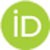 ReferencesAbubakar AM, Rezapouraghdam H, Behravesh E, et al. (2022) Burnout or boreout: A meta-analytic review and synthesis of burnout and boreout literature in hospitality and tourism. Journal of Hospitality Marketing & Management 31(4): 458–503.Adams C and Krtalić M (2022) I feel at home: Perspectives of homeless library customers on public library services andsocial inclusion. Journal of Librarianship and Information Science 54: 779–790.Aitken LM and Mardegan KJ (2000) “Thinking aloud”: Data col- lection in the natural setting. Western Journal of Nursing Research 22(7): 841–853.Ajzen I (1991) The theory of planned behavior. Organizational Behavior and Human Decision Processes 50(2): 179–211.ALA (2020) Libraries respond: COVID-19 survey results. Available at: https://www.ala.org/tools/covid/libraries- respond-covid-19-survey (accessed 31 August).Alter S (2011) The work system method: Systems thinking for business professionals. In: Proceedings of the 2012 indus- trial and systems engineering research conference (eds G Lim and JW Herrmann), Orlando, FL, 2012.Alter S (2014) Theory of workarounds. Communications of the Association for Information Systems 34(55): 1041–1066.Arnkoff DB, Glass CR and Shapiro SJ (2002) Expectations and preferences. Psychotherapy: Theory, Research, Practices, Training 38(4): 455–461.Asogwa BE (2012) Knowledge management in academic librar- ies: Librarians in the 21st century. Journal of knowledge management practice 13(2): 1–9.Becker MC (2004) Organizational routines: A review of the lit- erature. Industrial and Corporate Change 13(4): 643–678.Bell D (1973) The Coming of Post-Industrial Society: A Venture in Social Forecasting. New York, NY: Basic Books.Bertot J, McClure C and Jaeger P (2008) The impacts of free public Internet access on public library patrons and com- munities. The Library Quarterly 78(3): 285–301.Bodie MT, Cherry MA, McCormick ML, et al. (2017) The law and policy of people analytics. University of Colorado Law Review 88: 961.Braun V and Clarke V (2012) Thematic analysis. In: Cooper H, Camic PM, Long DL, et al. (eds) APA Handbook of Research Methods in Psychology, Vol. 2. Research Designs: Quantitative, Qualitative, Neuropsychological, and Biological. Washington, DC: American Psychological Association, pp.57–71.Brownell J (1990) Perceptions of effective listeners: A man- agement study. International Journal of Business Communication 27(4): 401–415.Brown JAS (2021) Developing a needs assessment plan: A prac- tical guide for public libraries. Public Library Quarterly 40(6): 557–569.Brown JS and Duguid P (1991) Organizational learning and communities-of-practice: Toward a unified view of work- ing, learning, and innovation. Organization Science 2(1): 40–57.Burgoon JK (1993) Interpersonal expectations, expectancy viola- tions, and emotional communication. Journal of Language and Social Psychology 12(1–2): 30–48.Carlsson G, Drew N, Dahlberg K, et al. (2002) Uncovering tacit caring knowledge. Nursing Philosophy 3(2): 144–151.Cascio WF and Montealegre R (2016) How technology is changing work and organizations. Annual Review of Organizational Psychology and Organizational Behavior 3(1): 349–375.Chan CD, Hammer TR, Richardson L, et al. (2022) Through the relational looking glass: Applications of relational–cultural theory to career development and mental health. Journal ofEmployment Counseling. Epub ahead of print 1 April 2022. DOI: 10.1002/joec.12185Charters E (2003) The use of think-aloud methods in qualita- tive research an introduction to think-aloud methods. Brock Education Journal 12(2): 68–82.Choi TY and Varney GH (1995) Rethinking the knowledge workers: Where have all the workers gone? Organization Development Journal 13: 41–41.Clarke V and Braun V (2017) Commentary: Thematic analysis.The Journal of Positive Psychology 12(3): 297–298.Claure H and Jung M (2018) Understanding Social Dynamics in Robot-human Handovers Through the Lens Of Expectancy Violations Theory. Chicago, IL: HRI. Available at: http:// riglab.infosci.cornell.edu/assets/papers/handover.pdf (accessed 1 September 2022).Cohen MD and Bacdayan P (1994) Organizational routines are stored as procedural memory: Evidence from a laboratory study. Organization Science 5(4): 554–568.Cooke NA (2017) Information Services to Diverse Populations: Developing Culturally Competent Library Professionals. Santa Barbara, CA: Libraries Unlimited.Cook SDN and Brown JS (1999) Bridging epistemologies: The generative dance between organizational knowledge and organizational knowing. Organization Science 10(4): 381–400.Costanza-Chock S (2020) Design Justice: Community-Led Practices to Build the Worlds We Need. Cambridge: The MIT Press.Cox A (2005) What are communities of practice? A compara- tive review of four seminal works. Journal of Information Science 31(6): 527–540.Cox A (2007) Reproducing knowledge: xerox and the story of knowledge management. Knowledge Management Research & Practice 5(1): 3–12.Davenport TH (2005) Thinking for a Living: How to Get Better Performances and Results From Knowledge Workers. Boston, MA: Harvard Business Press.Derks D, van Duin D, Tims M, et al. (2015) Smartphone use and work-home interference: The moderating role of social norms and employee work engagement. Journal of Occupational and Organizational Psychology 88(1): 155–177.Dierdorff EC and Morgeson FP (2007) Consensus in work role requirements: The influence of discrete occupational con- text on role expectations. Journal of Applied Psychology 92(5): 1228–1241.Drucker P (1993) Post-Capitalist Society. New York, NY: HarperBusiness.Duflo E and Saez E (2002) Participation and investment deci- sions in a retirement plan: The influence of colleagues’ choices. Journal of Public Economics 85(1): 121–148.Engeström Y (1999) Activity theory and individual and social transformation. In: Engeström Y and Punamäki R-L (eds) Perspectives on Activity Theory. Cambridge: Cambridge University Press, pp.19–38.Engeström Y (2000) Activity theory as a framework for analyz- ing and redesigning work. Ergonomics 43(7): 960–974.Erden Z, von Krogh G and Nonaka I (2008) The quality of group tacit knowledge. The Journal of Strategic Information Systems 17(1): 4–18.Ericsson KA and Simon HA (1980) Verbal reports as data.Psychological Review 87(3): 215–251.Feldman MS and Pentland BT (2003) Reconceptualizing organi- zational routines as a source of flexibility and change. Administrative Science Quarterly 48(1): 94–118.Felin T and Foss NJ (2009) Organizational routines and capabili- ties: Historical drift and a course-correction toward micro- foundations. Scandinavian Journal of Management 25(2): 157–167.Freeburg D (2020) Leadership and innovation within a complex adaptive system: Public libraries. Journal of Librarianship and Information Science 52(2): 451–463.Freeburg D and Vera AN (2021) “The ticket you get punched”: The divide between academic and public librarianship and the MLIS. Journal of Education for Library and Information Science 62(1): 17–33.Gee JP (1989) Literacy, discourse, and linguistics: Introduction.Education Journal 171(1): 5–17.Gherardi S (2009) Knowing and learning in practice-based stud- ies: An introduction. The Learning Organization 16: 352– 359.Giddens A (1993) New Rules of Sociological Method: A Positive Critique of Interpretative Sociologies, 2nd edn. Cambridge: Polity Press.Giddens A and Pierson C (1998) Conversations with Anthony Giddens: Making Sense of modernity. Stanford, CA: Stanford University Press.Green PI, Finkel EJ, Fitzsimons GM, et al. (2017) The energiz- ing nature of work engagement: Toward a new need-based theory of work motivation. Research in Organizational Behavior 37: 1–18.Grizzle JW, Zablah AR, Brown TJ, et al. (2009) Employee cus- tomer orientation in context: How the environment moder- ates the influence of customer orientation on performance outcomes. Journal of Applied Psychology 94(5): 1227– 1242.Hadavi S, Kaplan R and Hunter MCR (2015) Environmental affordances: A practical approach for design of nearby outdoor settings in urban residential areas. Landscape and Urban Planning 134: 19–32.Harley B, Allen BC and Sargent LD (2007) High performance work systems and employee experience of work in the service sector: The case of aged care. British Journal of Industrial Relations 45(3): 607–633.Harris TG (1993) The post-capitalist executive: An interview with Peter F. Drucker. Harvard Business Review 71(3): 114–122.Hasija S, Padmanabhan V and Rampal P (2020) Will the pan- demic push knowledge work into the gig economy. Harvard Business Review. Available at: https://hbr.org/2020/06/will- the-pandemic-push-knowledge-work-into-the-gig-economy (accessed 1 September 2022).Hathcock A (2015) White Librarianship in Blackface: Diversity Initiatives in LIS. In the Library with the Lead Pipe. Available at: https://scholar.google.com/scholar?cites=95 25554385302904368&as_sdt=5,41&sciodt=0,41&hl=en (accessed 1 September 2022).Hermansen H (2017) Knowledge relations and epistemic infra- structures as mediators of teachers' collective autonomy. Teaching and Teacher Education 65: 1–9.Holden A, Wynn M and Bohl E (2020) Libraries in Lockdown.London: Libraries Connected.Holford WD (2019) The future of human creative knowledge work within the digital economy. Futures 105: 143–154.Hsieh HF and Shannon SE (2005) Three approaches to quali- tative content analysis. Qualitative Health Research 15(9): 1277–1288.IPO (2019) Gender profiles in worldwide patenting: An analy- sis of female inventorship. Intellectual Property Office. Available at: https://www.gov.uk/government/publications/ gender-profiles-in-worldwide-patenting-an-analysis-of- female-inventorship-2019-edition (accessed 1 September 2022).Jacobs RL (2017) Knowledge work and human resource devel- opment. Human Resource Development Review 16(2): 176–202.Jasimuddin SM, Klein JH and Connell C (2005) The paradox of using tacit and explicit knowledge: Strategies to face dilem- mas. Management Decision 43(1): 102–112.Johnson CA (2012) How do public libraries create social capi- tal? An analysis of interactions between library staff and patrons. Library & Information Science Research 34(1): 52–62.Jonassen DH and Rohrer-Murphy L (1999) Activity theory as a framework for designing constructivist learning environ- ments. Educational Technology Research and Development 47(1): 61–79.Jordan JV (2008) Recent developments in relational-cultural theory. Women & Therapy 31(2–4): 1–4.Kachanoff FJ, Taylor DM, Caouette J, et al. (2019) The chains on all my people are the chains on me: Restrictions to collective autonomy undermine the per- sonal autonomy and psychological well-being of group members. Journal of Personality and Social Psychology 116(1): 141–165.Kendrick KD (2021) The public librarian low-morale experi- ence: A qualitative study. Partnership: The Canadian Journal of Library and Information Practice and Research 15(2): 1–32.Kendrick KD and Damasco IT (2019) Low morale in ethnic and racial minority academic librarians: An experiential study. Library Trends 68(2): 174–212.Kilpatrick A (2022) What is ‘quiet quitting’, and how it may be a misnomer for setting boundaries at work. NPR. Available at: https://www.npr.org/2022/08/19/1117753535/quiet- quitting-work-tiktok (accessed 1 September 2022).Kitzie V (2019) “That looks like me or something I can do”: Affordances and constraints in the online identity work of US LGBTQ+ millennials. Journal of the Association for Information Science and Technology 70(12): 1340– 1351.Kluwer ES, Karremans JC, Riedijk L, et al. (2020) Autonomy in relatedness: How need fulfillment interacts in close relation- ships. Personality and Social Psychology Bulletin 46(4): 603–616.Koro-Ljungberg M, Douglas EP, Therriault D, et al. (2013) Reconceptualizing and decentering think-aloud method- ology in qualitative research. Qualitative Research 13(6): 735–753.Latour B (2005) Reassembling the Social: An Introduction to Actor-Network-Theory. New York, NY: Oxford University Press.Lewin K (1947) Frontiers in group dynamics: II. Channels of group life; social planning and action research. Human Relations 1(2): 143–153.Lloyd A (2010) Corporeality and practice theory: Exploring emerging research agendas for information literacy. Information Research 15(3): 15–13.Lupu I and Empson L (2015) Illusio and overwork: Playing the game in the accounting field. Accounting Auditing & Accountability Journal 28(8): 1310–1340.Lu Y, Wu W, Mei G, et al. (2019) Surface acting or deep acting, who need more effortful? A study on emotional labor using functional near-infrared spectroscopy. Frontiers in Human Neuroscience 13: 151.Mantere S (2008) Role expectations and middle manager strate- gic agency. Journal of Management Studies 45: 294–316.Martin RL (2019) The high price of efficiency. Harvard business review 97(1): 42–55.Materska K (2004) Librarians in the knowledge age. New Library World 105(3/4): 142–148.Matteson ML and Miller SS (2012) Emotional labor in librari- anship: A research agenda. Library & Information Science Research 34(3): 176–183.Mazmanian M, Orlikowski WJ and Yates J (2013) The auton- omy paradox: The implications of mobile email devices for knowledge professionals. Organization Science 24(5): 1337–1357.Mazzetti G, Schaufeli WB and Guglielmi D (2014) Are worka- holics born or made? Relations of workaholism with person characteristics and overwork climate. International Journal of Stress Management 21(3): 227–254.McAdam R, Mason B and McCrory J (2007) Exploring the dichotomies within the tacit knowledge literature: Towards a process of tacit knowing in organizations. Journal of Knowledge Management 11(2): 43–59.McIntosh MJ and Morse JM (2015) Situating and constructing diversity in semi-structured interviews. Global Qualitative Nursing Research. Epub ahead of print 14 August 2015. DOI: 10.1177/2333393615597674Michel A (2011) Transcending socialization: A nine-year eth- nography of the body’s role in organizational control and knowledge workers’ transformation. Administrative Science Quarterly 56(3): 325–368.Miles RA, Konkiel S and Sutton S (2018) Scholarly communica- tion librarians’ relationship with research impact indicators: An analysis of a national survey of academic librarians in the United States. Journal of Librarianship and Scholarly Communication 6(1): 1–36.Moore JW (2016) What is the sense of agency and why does it matter? Frontiers in Psychology 7: 1272.Moorkens J (2020) “A tiny cog in a large machine”: Digital Taylorism in the translation industry. Translation Spaces 9(1): 12–34.Muñoz C, Mosey S and Binks M (2009) The tacit mystery: Reconciling different approaches to tacit knowledge. Nottingham University Business School Research, Paper No. 2009-12. DOI: 10.2139/ssrn.1413779.Nag R, Corley KG and Gioia DA (2007) The intersection of organizational identity, knowledge, and practice: Attempting strategic change via knowledge grafting. Academy of Management Journal 50(4): 821–847.Ng TWH, Sorensen KL and Feldman DC (2007) Dimensions, antecedents, and consequences of workaholism: A concep- tual integration and extension. Journal of Organizational Behavior 28(1): 111–136.Nicolini D, Gherardi S and Yanow D (2004) Introduction: Toward a practice-based view of knowledge and learning in organizations. In: Nicolini D, Gherardi S and Yanow D (eds) Knowing in Organizations: A Practice-Based Approach. Armonk: M.E. Sharpe, pp.3–31.Norlander RJ and Barchas-Lichtenstein J (2021) Skills for 21st- century librarians: Learning objectives for library program- ming. Available at: https://www.ala.org/tools/sites/ala.org. tools/files/content/211022-ppo-skills-for-21st-century- librarians-report-SCREEN.pdf (accessed 1 September 2022).Ossom-Williamson P, Williams J, Goodman X, et al. (2021) Starting with I: Combating anti-Blackness in libraries. Medical Reference Services Quarterly 40(2): 139–150.Palvalin M (2019) What matters for knowledge work productiv- ity? Employee Relations 41(1): 209–227.Patillo EJ, Moran BB and Morgan JC (2009) The job itself: The effects of functional units on work autonomy among public and academic librarians. Library Trends 58(2): 276–290.Pérez-Zapata O, Pascual AS, Álvarez-Hernández G, et al. (2016) Knowledge work intensification and self-management: The autonomy paradox. Work Organisation Labour & Globalisation 10(2): 27–49.Pew (2013) Part 4: What people want from their libraries. Library services in the digital age. Available at: https://www.pewre- search.org/internet/2013/01/22/part-4-what-people-want- from-their-libraries/ (accessed 1 September 2022).PLA (2019) About project outcome for public libraries. Public Library Association. Available at: https://www.projectout- come.org/about (accessed 1 September 2022)Podsakoff NP, Podsakoff PM, MacKenzie SB, et al. (2014) Consequences of unit-level organizational citizenship behaviors: A review and recommendations for future research. Journal of Organizational Behavior 35(S1): S87– S119.Polanyi M (2009) The Tacit Dimension. Chicago, IL: The University of Chicago Press, (Original work published in 1966).Robertson MM, Huang Y-H, O’Neill MJ, et al. (2008) Flexible workspace design and ergonomics training: Impacts on the psychosocial work environment, musculoskeletal health, and work effectiveness among knowledge workers. Applied Ergonomics 39(4): 482–494.Robinson E, Ruthven I and McMenemy D (2022) Delivering ser- vices in the new normal: Recording the experiences of UK public library staff during the COVID-19 pandemic. Journal of Librarianship and Information Science. Epub ahead of print 7 May 2022. DOI: 10.1177/09610006221093371Russell DR (1997) Rethinking genre in school and society: An activity theory analysis. Written Communication 14(4): 504–554.Schaufeli WB, Taris TW and Bakker AB (2008) It takes two to tango: Workaholism is working excessively and working compulsively. In: Burke RJ and Cooper CL (eds) The Long Work Hours Culture: Causes, Consequences and Choices. Bingley, UK: Emerald, pp.203–226.Schuster WM, Davis RE, Schley K, et al. (2020) An empirical study of patent grant rates as a function of race and gender. American Business Law Journal 57(2): 281–319.Senge PM (2006) The Fifth Discipline: The Art and Practice of the Learning Organization. New York, NY: Broadway Business (Original work published in 1990).Staines GL and Libby PL (1986) Men and women in role rela- tionships. In: Asmore RD and Del Boca FK (eds) The Social Psychology of Male-female Relations. New York, NY: Academic Press, pp.211–258.Stevenson S (2022) Learning from COVID-19: Revisiting organizational communications from the bottom-up. Public Library Quarterly 41(4): 365–380.Stock RM (2015) Is boreout a threat to frontline employees' innovative work behavior? Journal of Product Innovation Management 32(4): 574–592.Stock RM and Hoyer WD (2005) An attitude-behavior model of salespeople’s customer orientation. Journal of the Academy of Marketing Science 33(4): 536–552.Sulek J and Marucheck A (1994) The impact of information technology on knowledge workers. International Journal of Productivity and Performance Management 43(1): 5.Talja S, Tuominen K and Savolainen R (2005) “Isms” in infor- mation science: Constructivism, collectivism and construc- tionism. Journal of Documentation 61(1): 79–101.Tan HH and Lim AK (2009) Trust in coworkers and trust in organizations. The Journal of Psychology 143(1): 45–66.Taylor FW (1912) Shop management. New York, NY: Harper & Brothers Publishers.Taylor FW (1926) Testimony of Frederick W. Taylor at hearings before Special Committee of the House of Representatives. New York, NY: Taylor Society, (Original work published in 1912).ULU (2022) Urban library trauma study. Urban Librarians Unite. Available at: https://urbanlibrariansunite.org/2022/06/21/ ults-final-report/ (accessed 1 September 2022)Väänänen A and Toivanen M (2018) The challenge of tied auton- omy for traditional work stress models. Work and Stress 32(1): 1–5.Vinopal J (2016) The quest for diversity in library staffing: From awareness to action. In the Library with the Lead Pipe. Available at: https://www.inthelibrarywiththelead- pipe.org/2016/quest-for-diversity/ (accessed 1 September 2022).Vuori V, Helander N and Okkonen J (2019) Digitalization in knowledge work: The dream of enhanced performance. Cognition Technology & Work 21(2): 237–252.Wang B, Schlagwein D, Cecez-Kecmanovic D, et al. (2020) Beyond the factory paradigm: Digital nomadism and the digital future(s) of knowledge work post-COVID-19. Journal of the Association for Information Systems 21(6): 1379–1401.Webster F (2014) Theories of the Information Society. New York, NY: Routledge.Wilson M (2021) Australian public library staff living through a pandemic: Personal experience of serving the commu- nity. Journal of the Australian Library and Information Association 70(3): 322–334.Winter SG (2003) Understanding dynamic capabilities. Strategic Management Journal 24(10): 991–995.Zak PJ (2017) The neuroscience of trust. Harvard business review 95(1): 84–90.Author biographiesDarin Freeburg is an associate professor in the School of Information Science at the University of South Carolina, where he studies the role of information and knowledge in work settings.Katie Klein is a doctoral student in the School of Information Science at the University of South Carolina. Before returning to graduate school, Katie spent ten years as a school librarian.sourceExpression affordancesExpression dissaffordancesRelational affordancesRelational dissaffordancesManagementSource of professional development; gets work done quickerHeavy workloads; keeps participants from work they enjoyed; impedes decision- makingReduces pressure on individual performanceInadequate feedback; error; misuse of spaceColleaguesSource of learning and professional development; makes work easierHeavy workloads; limitations on perceived roleNorms of reliance that get work doneMistrust; potential for embarrassment and bullyingCustomersContributes to work motivationWork is not appreciated or utilizedImmediate performance feedback; source of fulfillmentRepeating instructions and dealing with rude customersSpaceSupports preferences for work approachPhysically demanding or inaccessible; distractingConnection and interactivity with human actorsTakes people too far away from, or brings them too close to, other system actorsTechnologyIntuitively supports preferences for work approach; removes need to rely on othersNonintuitive work takes more time to completeConnection and interactivity with human actorsLack of access increases reliance on othersWorkaround TypeGoalExamplesContinuanceContinue work in spite of disaffordancePivots; acceptance; information-seekingSecretiveHide inability to meet expectationEmotional regulation; avoidance; dysaffordancesDefianceChange the routineIgnoring and correcting routines